SUPPLEMENTAL INFORMATIONSupplemental figures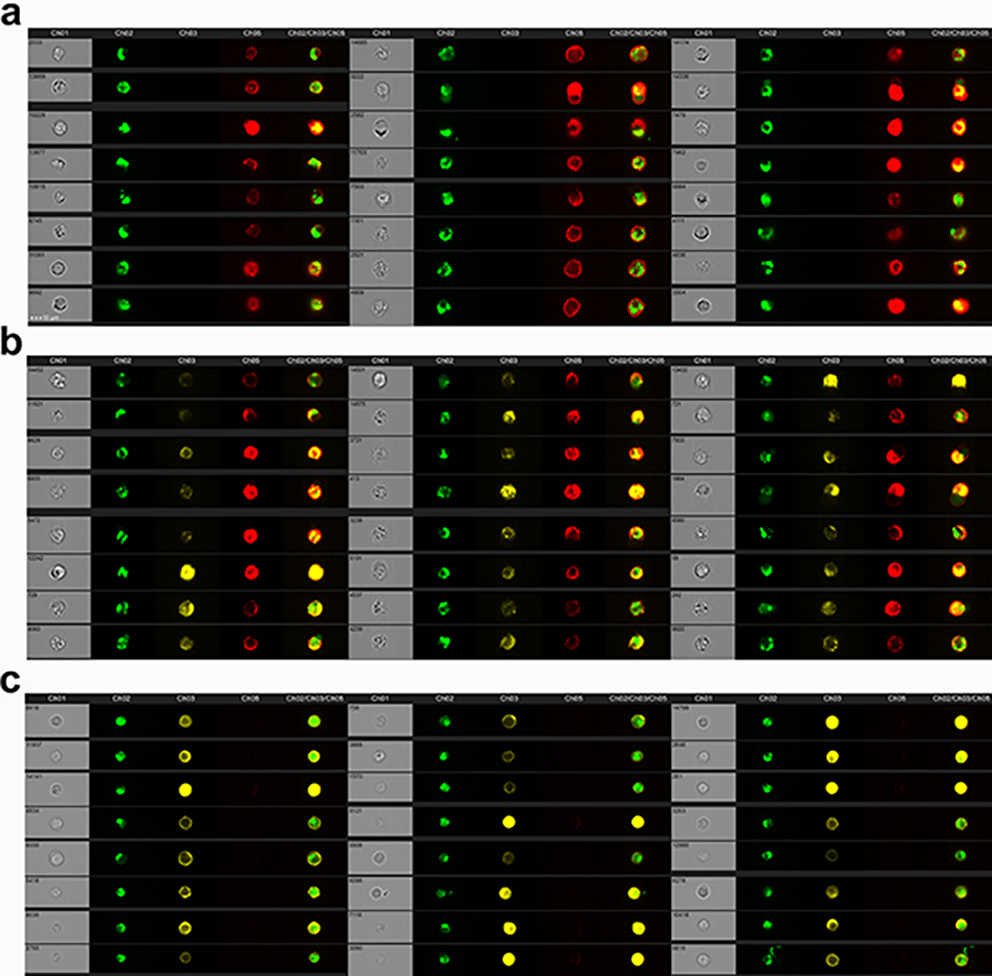 Figure. 1 Imaging flow cytometry of intracellular Aβ1-42 uptake by monocyte subsets. a-c Monocytes were stained with APC-conjugated anti-CD14 mAb (red) and PE-conjugated anti-CD16 mAb (yellow), and FITC-conjugated Aβ1-42 is shown in green. Images of FITC-labelled Aβ1-42 intracellular uptake by the classical CD14+CD16- monocyte subset, intermediate CD14+CD16+ monocyte subset and the non-classical CD14dimCD16+ monocyte subset were collected.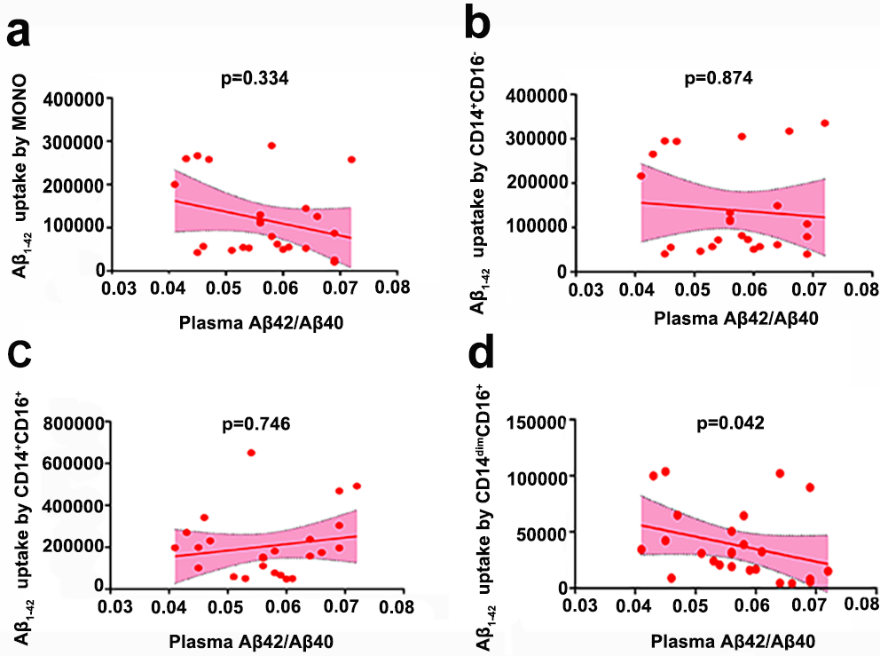 Figure. 2 Association of Aβ1-42 uptake by monocytes with plasma Aβ1-42/Aβ1-40 level. a-d Correlations between plasma Aβ1-42/ Aβ1-40 and uptake of Aβ1-42 by all monocytes, by the CD14+CD16- subset, by the CD14+CD16+ subset, and by the CD14dimCD16+ subset. MONO monocytes, Aβ amyloid β-protein.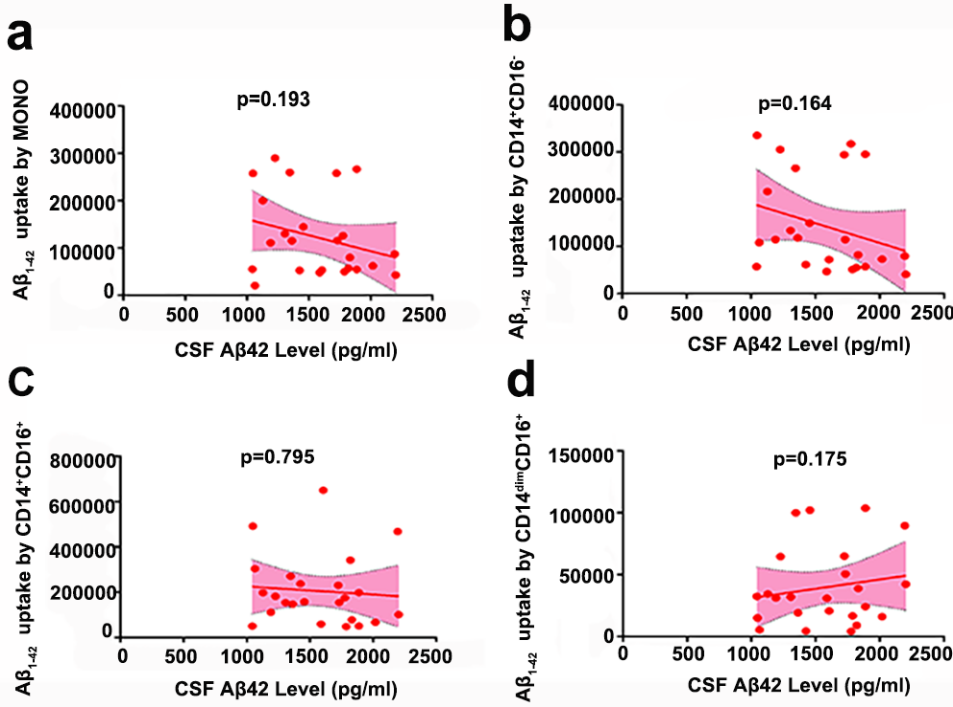 Figure. 3 Association of Aβ1-42 uptake by monocytes with CSF Aβ1-42 level. a-d Correlations between CSF Aβ1-42 level and uptake of Aβ1-42 by all monocytes, by the CD14+CD16- subset, by the CD14+CD16+ subset, and by the CD14dimCD16+  subset. MONO monocytes, CSF cerebrospinal fluid, Aβ amyloid β-protein.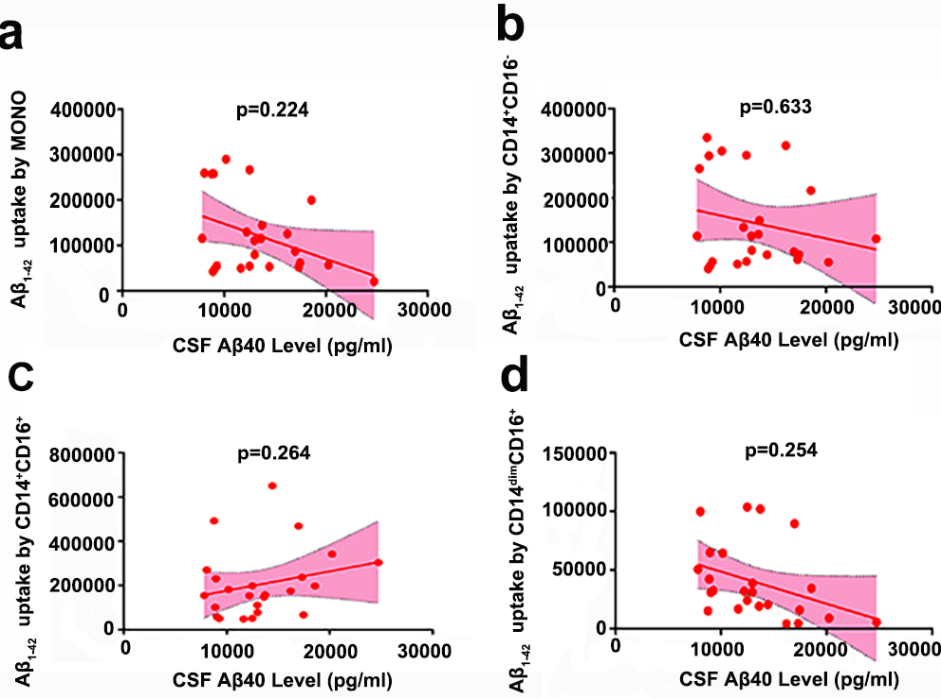 Figure. 4 Association of Aβ1-42 uptake by monocytes with CSF Aβ1-40 levels. a-d Correlations between CSF Aβ1-40 and uptake of Aβ1-42 by all monocytes, by the CD14+CD16- subset, by the CD14+CD16+ subset, and by the CD14dimCD16+ subset. MONO monocytes, CSF cerebrospinal fluid, Aβ amyloid β-protein.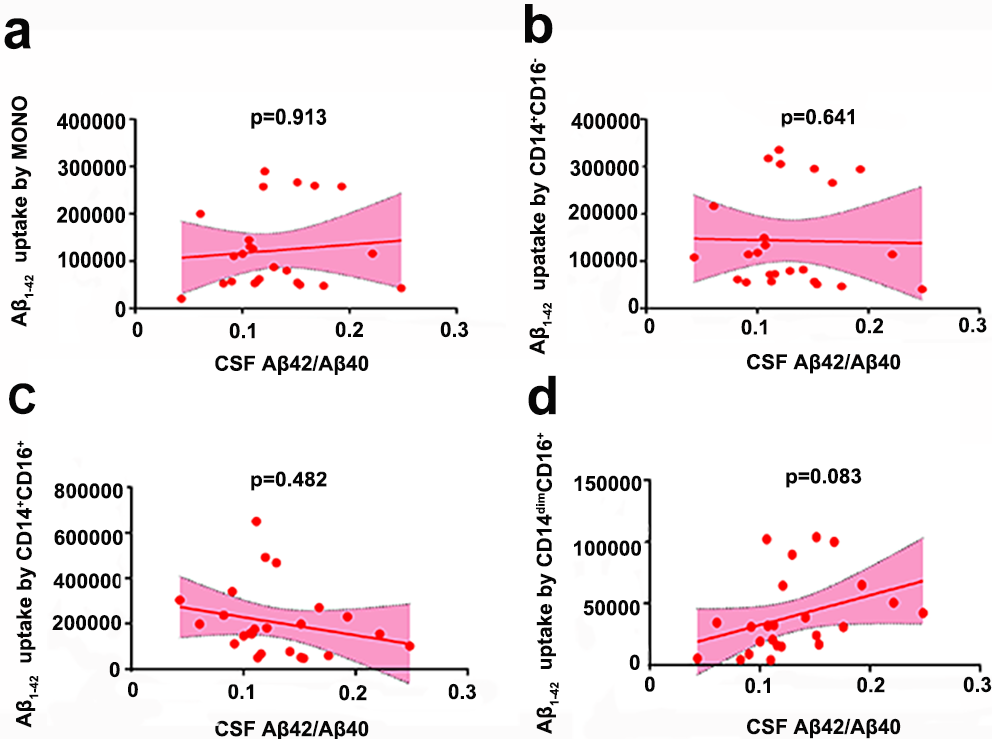 Figure. 5 Association of Aβ1-42 uptake by monocytes with CSF Aβ1-42/Aβ1-40 level. a-d Correlations between CSF Aβ1-42/ Aβ1-40 and uptake of Aβ1-42 by all monocytes, by the CD14+CD16- subset, by the CD14+CD16+ subset, and by the CD14dimCD16+  subset. MONO monocytes, CSF cerebrospinal fluid, Aβ amyloid β-protein.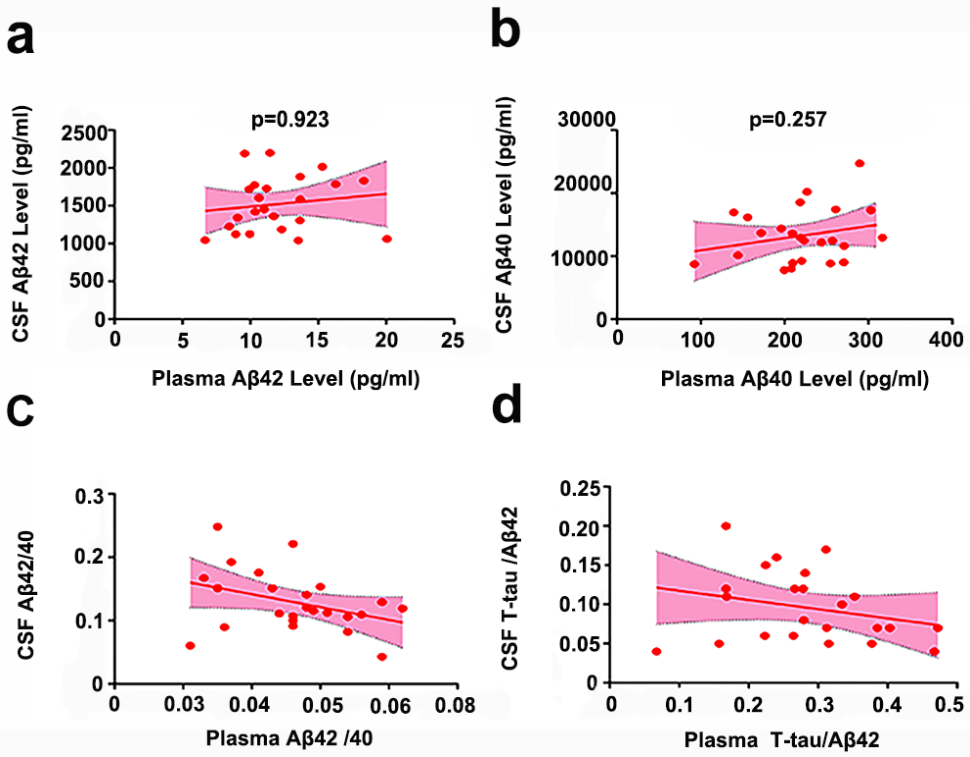 Figure. 6 Association of Aβ1-42, Aβ1-40, Aβ1-42/ Aβ1-40 and T-tau/ Aβ1-42 levels in the plasma with those in the CSF. a-d Correlations between CSF Aβ1-42 and plasma Aβ1-42, CSF Aβ1-40 and plasma Aβ1-40, CSF Aβ1-42/ Aβ1-40 and plasma Aβ1-42/ Aβ1-40, CSF T-tau/Aβ1-42 and plasma T-tau/Aβ1-42. MONO monocytes, CSF cerebrospinal fluid, Aβ amyloid β-protein, T-tau total tau. 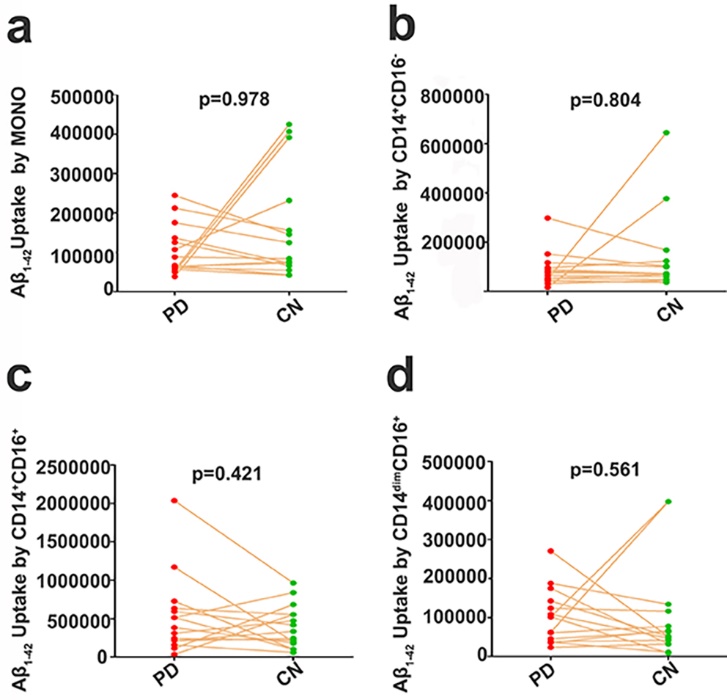 Figure. 7 Comparison of Aβ1-42 uptake by monocyte subsets between PD patients and CN subjects. a-d There were no significant differences between PD patients (n=15) and the age- and sex-matched CN controls (n=15) in Aβ1-42 uptake by total monocytes, the CD14+CD16- subset, the CD14+CD16+ subset and the CD14dimCD16- subset. PD Parkinson’s disease, CN cognitively normal control, MONO monocytes, Aβ amyloid-β protein.Table. 1 Characteristics of cognitively normal subjectsData are expressed as the means (standard deviation) P value, two-independent test, Mann–Whitney U test or chi-squared test as appropriate. AD Alzheimer’s disease, CN cognitively normal control, SD standard deviation.Table. 2 Demographic data of AD patients and age- and sex-matched CN controlsData are expressed as the means (standard deviation) P value, two-independent test, Mann–Whitney U test or chi-squared test as appropriate.AD Alzheimer’s disease, CN cognitively normal control, SD standard deviation, MMSE Mental State Examination, ADL Activities of Daily Living, CDR Clinical Dementia Rating. Table. 3 Demographic data of PD patients and age- and sex-matched CN controlsData are expressed as the means (standard deviation) P value, two-independent test, Mann–Whitney U test or chi-squared test as appropriate.AD Parkinson’s disease, CN cognitively normal control, SD standard deviation.Age range<= 30 years(n=10)31-45 years(n=25)46-60 years(n=25)61-75 years(n=32)> 75 year(n=12)P valueAge, y [mean (SD)]25.0 (2.9)39.8 (4.0)57.2 (3.0)69.6 (4.0)83.0 (5.0)<0.0001Female, n(%)5 (50.0)13 (52.0)12 (48.0)15 (46.9)5 (41.7)0.98ComorbiditiesHypertension, n (%)0 (0.0)2 (8.0)2 (8.0)4 (12.5)2 (16.7)0.70Diabetes mellitus, n (%)0 (0.0)1 (4.0)1 (4.0)2 (6.3)1 (8.3)0.90Hyperlipidemia, n (%)1 (10.0)2 (8.0)2 (8.0)2 (6.25)1 (8.3)1.00AD(n=22)CN(n=22)P valueAge, y [mean (SD)]69.5 (8.8)69.5 (8.8)>0.9999Male, n (%)10 (45.5)10 (45.5)1.00Years of education, mean (SD)9.36 (3.5)9.41 (2.5)0.96APOE ε4 carriers, n (%)7 (31.8)2 (9.1)0.14MMSE, mean (SD)10.2 (8.2)28.0 (1.1)<0.0001CDR, mean (SD)2.0 (0.9)0.0<0.0001ADL, mean (SD)45.3 (18.1)20.8 (1.1)<0.0001ComorbiditiesHypertension, n (%)6 (27.3)3 (13.6)0.46Diabetes mellitus, n (%)1 (4.5)3 (13.6)0.60Hyperlipidemia, n (%)2 (9.1)1 (4.5)1.00Medication, n (%)Hypertension5 (22.7)2 (9.1)0.41Diabetes mellitus1 (4.5)3 (13.6)0.60Hyperlipidemia1 (4.5)1 (4.5)1.00PD(n= 20)CN(n= 20)P valuesAge, y [mean (SD)]65.8 (10.8)67.3 (10.0)0.70Male, n (%)8 (53.3)8 (53.3)1.00Years of education, mean (SD)9.2 (2.1)9.1 (2.7)0.88APOE ε4 carriers, n (%)2 (13.3)1 (6.7)1.00ComorbiditiesHypertension, n (%)0 (0.0)1 (6.7)1.00Diabetes mellitus, n (%)0 (0.0)1 (6.7)1.00Hyperlipidemia, n (%)1 (6.7)0 (0.0)1.00Medication, n (%)Hypertension0 (0.0)1 (5.0)1.00Diabetes mellitus0 (0.0)1 (5.0)1.00Hyperlipidemia0 (0.0)0 (0.0)/